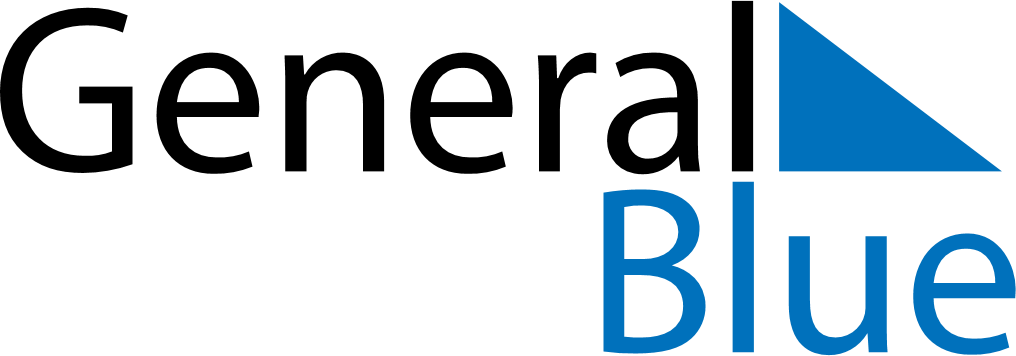 Saint BarthelemySaint BarthelemySaint BarthelemySaint BarthelemySaint BarthelemySaint BarthelemySaint BarthelemyApril 2020April 2020April 2020April 2020April 2020April 2020April 2020April 2020April 2020SundayMondayMondayTuesdayWednesdayThursdayFridaySaturday1234566789101112131314151617181920202122232425262727282930May 2020May 2020May 2020May 2020May 2020May 2020May 2020May 2020May 2020SundayMondayMondayTuesdayWednesdayThursdayFridaySaturday123445678910111112131415161718181920212223242525262728293031June 2020June 2020June 2020June 2020June 2020June 2020June 2020June 2020June 2020SundayMondayMondayTuesdayWednesdayThursdayFridaySaturday11234567889101112131415151617181920212222232425262728292930Apr 10: Good FridayApr 12: Easter SundayApr 13: Easter MondayMay 1: Labour DayMay 8: Victory DayMay 21: Ascension DayMay 31: Pentecost
May 31: Mother’s DayJun 1: Whit Monday